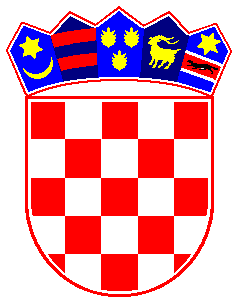  REPUBLIKA HRVATSKAVISOKI TRGOVAČKI SUD REPUBLIKE HRVATSKE               ZAGREB URED PREDSJEDNIKA SUDABroj: 5-Su-842/2023-29Zagreb, 19. ožujka 2024.Na temelju odredbe čl. 29., čl. . 1., čl. 31. st. 1. i čl. . 1. Zakona o sudovima („Narodne novine“ broj 28/13, 33/15, 82/15, 82/16, 67/18, 126/19, 130/20, 21/22, 60/22, 16/23, 155/23) a u vezi s odredbom čl. 22., 23. i 24. Sudskog poslovnika („Narodne novine“ broj 37/14, 49/14, 8/15, 35/15, 123/15, 45/16, 29/17, 33/17 - ispravak, 34/17, 57/17, 101/18, 119/18, 81/19, 128/19, 39/20, 47/20, 138/20, 147/20, 70/21, 99/21, 99/21, 145/21, 23/22, 12/23, 122/23) te odredbe čl. 24. Pravilnika o radu u sustavu eSpis ("Narodne novine" broj 35/15, 123/15, 45/16, 29/17, 112/17, 119/18, 39/20, 138/20, 147/20, 70/21, 99/21, 145/21, 23/22, 12/23, 9/24), s obzirom na prestanak radnog odnosa službenicima Borku Bekiću i Gordanu Bencediću, povratka više sudske savjetnice Ivane Kolarević sa roditeljskog dopusta te početak rada službenica Ivane Minkov Galabov i Sanje Pejić te namještenice Ankice Biličić, predsjednik Visokog trgovačkog suda Republike Hrvatske Ivica Omazić 19. ožujka 2024. utvrđuje1. IZMJENU GODIŠNJEG RASPOREDA POSLOVA ZA 2024.Članak 1.U članku 12. Godišnjeg rasporeda poslova za 2024., u Tablici POPIS REFERADA – EVIDENCIJA u rubrici evidentičara Mirte Matić iza riječi: „4. KELEMEN, TOMISLAV, sudski savjetnik“ dodaju se riječi: „83. KOLAREVIĆ, IVANA, viša sudska savjetnica“.Članak 2.U članku 18. Godišnjeg rasporeda poslova za 2024. u Tablici SASTAV VIJEĆA kod 2. vijeća u rubrici SUCI I SUDSKI SAVJETNICI iza riječi: „mentor Gorana Aralica Martinović“ dodaju se riječi: „ KOLAREVIĆ IVANA, viša sudska savjetnica (83.), mentor Mladen Šimundić“.Članak 3.U članku 19. Godišnjeg rasporeda poslova za 2024. u TABLICA RASPOREDA POSLOVA SUDACA kod suca Mladena Šimundića u rubrici UMANJENJA dodaju se riječi: „5%“, u rubrici POSTOTAK DODJELE PRED. dodaju se riječi: „95%“, u rubrici MENTOR se dodaju riječi: "višoj sudskoj savjetnici Ivani Kolarević“, a u rubrici % MENTOR dodaju riječi: „5%“. U rubrici DRUGI POSLOVI / NAPOMENA dodaju se riječi: „Napomena: viša sudska savjetnica Ivana Kolarević radi s polovicom radnog vremena“.Članak 4.U članku 20. Godišnjeg rasporeda poslova za 2024. u TABLICA RASPOREDA POSLOVA SUDSKIH SAVJETNIKA kod više sudske savjetnice Ivane Kolarević u podrubrikama DODJELA VRSTE PREDMETA U RAD - Ostali Pž predmeti, Manje složeni predmeti i Stečajni i skraćeni stečajni postupci dodaje se riječ: „Da“, u rubrici UMANJENJA dodaju se riječi: „50%“, u rubrici POSTOTAK DODJELE PRED. dodaju se riječi: „50%“, u rubrici MENTOR dodaju se riječi: „sudac Mladen Šimundić“, a u rubrici DRUGI POSLOVI / NAPOMENA dodaju se riječi: „Napomena: radi s polovicom radnog vremena“.Članak 5.U čl. 22. Godišnjeg rasporeda poslova za 2024. u TABLICA RASPOREDA POSLOVA SLUŽBENIKA I NAMJEŠTENIKA sav tekst u retku 2. briše se.U retku 2. u rubrici Položaj/radno mjesto dodaje se riječ: „Čistačica“, u rubrici PREZIME I IME dodaju se riječi: „BILIČIĆ, ANKICA“, u rubrici Odjeljak za tehničke i pomoćne poslove dodaje se riječ: "Da", u rubrici POSTOTAK RADA dodaju se riječi: "100%". U retku 3. sav tekst briše se.Reci 4. do 28. postaju reci od 3. do 29.U retku 11. kod službenika Maria Fiamenga, u podrubrici zaduženja u odjelima, pisarnicama, povjerenstvima i slično dodaju se riječi: „zadužen za poslove u arhivi“.U retku 19. kod službenice Marijete Kološa dodaju se riječi: „radi na indeksiranju sudskih odluka“.U retku 22. u rubrici položaj/radno mjesto dodaju se riječi: Administrativni referent – sudski zapisničar, u rubrici PREZIME I IME dodaju se riječi: „MINKOV GALABOV, IVANA“, u podrubrikama Sudska pisarnica - Posebna sudska pisarnica za poslove prijepisa i Posebna sudska pisarnica za poslove otpreme dodaje se riječ: „Da“, u podrubrici zaduženja u odjelima, pisarnicama, povjerenstvima i slično dodaju se riječi: „zapisničar na ročištima“U retku 23. u rubrici položaj/radno mjesto dodaju se riječi: „Administrativni referent – sudski zapisničar“, u rubrici PREZIME I IME dodaju se riječi. PEJIĆ, SANJA“, u podrubrikama Sudska pisarnica - Posebna sudska pisarnica za poslove prijepisa i Posebna sudska pisarnica za poslove otpreme dodaje se riječ: „Da“, u podrubrici zaduženja u odjelima, pisarnicama, povjerenstvima i slično dodaju se riječi: „zapisničar na ročištima“.U retku  24. kod službenika Marka Sušeca u podrubrici ostali tehnički poslovi – dostava, pošta, banka, fotokopiranje, skeniranje, uvezivanje i sl. dodaje se riječ: „Da“, u podrubrici zaduženja u odjelima, pisarnicama, povjerenstvima i slično dodaju se riječi: „zadužen za pakiranje spisa i numeriranje paketa; preuzima poštanske pošiljke na pošti i vrši dostavu u užem dijelu grada; obavlja dostavu pošte, sudskih predmeta, dostavnice i ostalih pošiljki u sudskoj zgradi, zadužen za vođenje elektroničke evidencije sadržaja otpremljenih paketa; zamjenjuje nadstojnika zgrade i vozača dostavljača, u njihovoj odsutnost“. U retku 26. kod službenice Kristine Škornjak u rubrici zaduženja u odjelima, pisarnicama, povjerenstvima i slično riječi: „Napomena: neplaćeni dopust do 1.3.2024.“ brišu se. U toj rubrici dodaju se riječi: „zapisničar na ročištima“.U Zagrebu 19. ožujka 2024.Uputa o pravnom lijeku:Temeljem čl. 25. st. 2. i 8. Sudskog poslovnika svaki sudac i sudski savjetnik može u roku od 3 dana izjaviti prigovor predsjedniku suda na godišnji raspored poslova, a ostali službenici mogu u istom roku staviti primjedbe na godišnji raspored poslova. Izjavljeni prigovor odnosno primjedba ne odgađaju izvršenje godišnjeg raspored poslova.							PREDSJEDNIK SUDA							Ivica OmazićDNA:1. VTSRH - svima uz Tablice